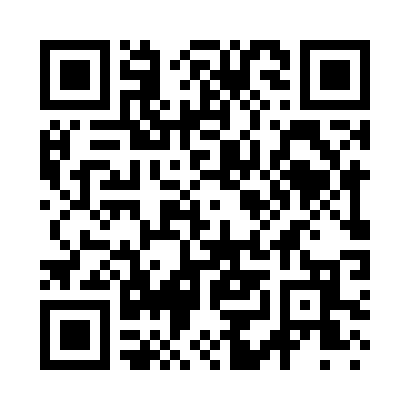 Prayer times for Upper Jay, New York, USAMon 1 Jul 2024 - Wed 31 Jul 2024High Latitude Method: Angle Based RulePrayer Calculation Method: Islamic Society of North AmericaAsar Calculation Method: ShafiPrayer times provided by https://www.salahtimes.comDateDayFajrSunriseDhuhrAsrMaghribIsha1Mon3:235:1512:595:078:4310:352Tue3:245:1612:595:078:4310:343Wed3:255:161:005:078:4210:344Thu3:265:171:005:078:4210:335Fri3:275:181:005:078:4210:326Sat3:285:181:005:078:4110:327Sun3:295:191:005:078:4110:318Mon3:305:201:005:078:4110:309Tue3:315:211:005:078:4010:2910Wed3:325:211:015:078:3910:2811Thu3:345:221:015:078:3910:2712Fri3:355:231:015:078:3810:2613Sat3:365:241:015:078:3810:2514Sun3:385:251:015:068:3710:2415Mon3:395:261:015:068:3610:2316Tue3:415:271:015:068:3610:2117Wed3:425:271:015:068:3510:2018Thu3:435:281:015:068:3410:1919Fri3:455:291:015:068:3310:1720Sat3:465:301:025:058:3210:1621Sun3:485:311:025:058:3110:1422Mon3:495:321:025:058:3010:1323Tue3:515:331:025:058:2910:1124Wed3:535:341:025:048:2810:1025Thu3:545:351:025:048:2710:0826Fri3:565:371:025:048:2610:0727Sat3:575:381:025:038:2510:0528Sun3:595:391:025:038:2410:0329Mon4:015:401:025:028:2310:0230Tue4:025:411:025:028:2210:0031Wed4:045:421:015:028:209:58